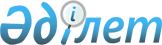 TACIS бағдарламасы бойынша Қазақстан Республикасынан ұлттық үйлестірушіні тағайындау туралы
					
			Күшін жойған
			
			
		
					Қазақстан Республикасы Үкіметінің Қаулысы 1998 жылғы 3 тамыз N 733. Күші жойылды - ҚР Үкіметінің 1999.11.15. N 1712 қаулысымен. ~P991712

      Қазақстан Республикасының Үкіметі қаулы етеді: 

      1. TACIS бағдарламасы бойынша Қазақстан Республикасынан ұлттық үйлестіруші болып Қазақстан Республикасы Премьер-Министрінің бірінші орынбасары О.Ә. Жандосов, TACIS бағдарламасы бойынша Қазақстан Республикасынан ұлттық үйлестірушінің орынбасары болып Қазақстан Республикасының Энергетика, индустрия және сауда министрлігі Экономикалық жоспарлау жөніндегі комитетінің төрағасы Р.В.Солодченко белгіленсін. 

      2. "TACIS бағдарламасы бойынша Қазақстан Республикасынан ұлттық үйлестірушіні тағайындау туралы" Қазақстан Республикасы Үкіметінің 1997 жылғы 24 қарашадағы N 1648 қаулысының күші жойылған деп танылсын. 

 

     Қазақстан Республикасының     Премьер-Министрі
					© 2012. Қазақстан Республикасы Әділет министрлігінің «Қазақстан Республикасының Заңнама және құқықтық ақпарат институты» ШЖҚ РМК
				